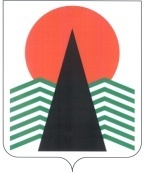 Территориальная комиссияпо делам несовершеннолетних и защите их правПОСТАНОВЛЕНИЕ №4324 июня 2015 года, 10-00 ч.г. Нефтеюганск, 3 мкр., д. 21, каб. 430зал совещаний администрации Нефтеюганского района(сведения об участниках заседания указаны в протоколе № 22заседания территориальной комиссии) О проводимой в 1 полугодии 2015 года структурами системы профилактики безнадзорности и правонарушений несовершеннолетних  индивидуальной профилактической работе с несовершеннолетними и семьями, находящимися в социально опасном положении и (или) трудной жизненной ситуации 	Заслушав и обсудив информацию по вопросу, предусмотренному планом работы территориальной комиссии по делам несовершеннолетних и защите их прав Нефтеюганского района на 2015 год, территориальная комиссия установила:	Индивидуальная профилактическая работа с семьями и несовершеннолетними, находящимися в социально опасном положении, проводится в соответствии с Федеральным Законом №120-ФЗ «Об основах системы профилактики безнадзорности и правонарушений несовершеннолетних», Регламентом межведомственного взаимодействия субъектов системы профилактики безнадзорности и правонарушений несовершеннолетних и иных органов и организаций Нефтеюганского района  при выявлении, учете и организации индивидуальной профилактической работы с несовершеннолетними и семьями, находящимися в социально опасном положении и иной трудной жизненной ситуации, утвержденным постановлением территориальной комиссии от 12.12.2013 №61 (с изм. от 25.12.2014 № 95).	Специалистами бюджетного учреждения Ханты-Мансийского автономного округа – Югры «Комплексный центр социального обслуживания населения «Забота» в 1 полугодии 2015 года была осуществлена работа со 103 семьями, в которых воспитывается 173 несовершеннолетних детей. За 5 месяцев первого полугодия 2015 года были сняты с учёта 25 семей, из них 20 по нормализации положения, что составляет 80% от снятых с учёта. 	На 1 июня 2015 года индивидуальная профилактическая работа проводится с  78 семьями, из них 49 состоят на учёте по неблагополучию родителей, в 5 из них поставлены на учёт как родители, так и подростки за совершение противоправных деяний. В остальных 29 семьях состоят на учёте только несовершеннолетние. Следовательно, на профилактическом учете в учреждении состоит  34 несовершеннолетних и 49 семей. Из 34 несовершеннолетних с 25 проводится индивидуальная профилактическая работа более 3 месяцев. У 16 несовершеннолетних отслеживается исправление поведения, что составляет 64%. Из 49 семей с 44 семьями проводится индивидуальная профилактическая работа более 3 месяцев. У 27 семей отслеживается улучшение ситуации, что составляет 61%.	За отчётный период оказана помощь всем семьям, состоящим на учёте в виде индивидуальной психолого-педагогической поддержки через консультативные и коррекционные мероприятия. К социально значимым мероприятиям, проводимым учреждением (клубы по интересам, тематические групповые занятия, волонтёрские профилактические акции и другие мероприятия) привлечены 25 несовершеннолетних. 	За отчётный период состоялись 37 выезд службы «Экстренная детская помощь», из них 17 выездов внеплановых по поступившей информации от структур системы профилактики. Данным видом помощи охвачено 89 семей, в которых воспитывается 151 несовершеннолетних детей.	За 5 месяцев текущего года всем семьям, поставленным на учёт по неблагополучию родителей, разъяснена ответственность за ненадлежащее  исполнение родительских обязанностей с вручением, под роспись, памятки «Основания и порядок лишения родительских прав». Несовершеннолетние, состоящие на учете, систематически приглашаются на тренинговые занятия, проводимые в клубе «Фарватер» по программе «Неповторимость человека». На сегодняшний день в учреждении внедрена новая форма работы с семьями и несовершеннолетними, характеризующихся низкой мотивацией к устранению причин повлекших неблагополучие – это передвижной мини-клуб на дому «Путь к себе», в процесс которого вовлекаются все члены семьи для поиска социально приемлемых и доступных средств, влияющих на устранение причин, повлекших то или иное неблагополучие. 	Образовательные учреждения осуществляют профилактическую работу согласно ст. 14 п.2. Федерального Закона №120-фз «Об основах системы профилактики безнадзорности и правонарушений несовершеннолетних». По статистическим данным на 20 июня 2015 года индивидуальная профилактическая работа (далее ИПР)  организована в отношении 23 несовершеннолетних и 41 семьи, в которых воспитывается 57 детей, из них: 43 обучающиеся ОУ, 14 воспитанники ДОУ, находящихся в социально опасном положении (далее СОП). В 1 полугодии 2015 года снято с профилактического  учета несовершеннолетних – 13, семей – 5. В 5 случаях ИПР проводится и в отношении несовершеннолетнего и его семьи. 	В образовательном учреждении в отношении ребенка, находящегося в СОП, ведется ежедневный мониторинг посещаемости учебных занятий, систематический контроль внеурочной занятости, а также текущей успеваемости. В случае если, учащийся не успевает по программе, имеет неудовлетворительные отметки, ему назначаются консультации для устранения пробелов, организуются дополнительные занятия по предметам. На сегодняшний день 6 несовершеннолетних, находящихся в СОП, посещают дополнительные занятия. Из общего количества учащихся, находящихся в СОП, 3 учащихся находятся на домашнем обучении, из них 1 учащийся обучается по программе 7 вида; 1 учащийся обучается по заочной форме обучения.	Несовершеннолетние, находящиеся в СОП, включены в общественную жизнь класса и школы. Они принимают участие в мероприятиях, направленных на формирование законопослушного поведения, спортивных и праздничных программах, классных часах, интеллектуальных викторинах, правовых играх, тренингах, диспутах. Систематически с такими детьми проводятся индивидуальные беседы на правовую тематику: «Закон и ты», «Административная ответственность несовершеннолетних», в том числе с привлечением инспекторов ПДН, специалистов КДНиЗП.  	 В 1 полугодии 2015 года образовательными учреждениями оказана следующая помощь несовершеннолетним и семьям, находящимся в СОП:- охвачены дополнительным образованием - 19 несовершеннолетних, находящихся в СОП, 50 несовершеннолетних  из семей, находящихся в СОП;- отдохнули в пришкольных лагерях в период весенних каникул - 12 учащихся состоящих на учете в КДН;- обеспечены бесплатным питанием в школе - 23 учащихся, находящихся в СОП; - трудоустроены (июнь) 6 учащихся, отдохнут в пришкольных лагерях – 1 учащихся, на дворовых площадках – 4 учащихся, сдают экзамены – 5, выезжают с родителями – 5. - Не заняты – 3 учащихся.	На профилактическом учёте в комитете по опеке и попечительству Нефтеюганского района на 20.06.2015 состоит 9 несовершеннолетних и 46 семей (в них воспитывается 78 несовершеннолетних детей). В  I полугодии 2015 года с профилактического учёта снято 13  семей, из них:   - в связи с выездом на постоянное место жительства за пределы Нефтеюганского района – 3; - в связи с устранением социально опасного положения  – 8; - в связи со смертью родителя – 1;- в связи с лишением обоих родителей родительских прав – 1.  	За отчётный период в комитет по опеке и попечительству Нефтеюганского района поступило 45 сообщений (как устных, так и письменных) о нарушении прав и законных интересов несовершеннолетних. По 8 фактам направлены заключения в территориальную комиссию о целесообразности организации индивидуальной профилактической работы. В связи с трудной жизненной ситуацией, сложившейся в семье, комитетом по опеке и попечительству Нефтеюганского района приняты меры по помещению детей в социальные учреждения:  4  несовершеннолетних   помещены в БУ ХМАО – Югры «ЦСПСиД «Веста», 6 несовершеннолетних в БУ «Нефтеюганская районная больница» гп. Пойковский.	Двое родителей прошли лечение от алкогольной зависимости в наркологическом отделении «Нефтеюганская окружная клиническая больница имени В.И. Яцкив» г. Нефтеюганск.	В I полугодии 2015 года решением Нефтеюганского районного суда 2 родителя лишены родительских прав в отношении 2 несовершеннолетних детей, 2 родителя восстановлены в родительских правах в отношении 2 несовершеннолетних детей. 		В БУ ХМАО-Югры «Нефтеюганская районная больница»  на конец I полугодия 2015года состоит на профилактическом учёте: -  67 семей, находящихся в социально-опасном положении (АППГ- 71);- семей, находящихся в трудной жизненной ситуации-2 в них детей -5 (АППГ-2/5);-несовершеннолетних – 13 чел.(АППГ- 12).	В I полугодии 2015года взято на профилактический учёт: семей-8, детей в них-12; несовершеннолетних – 8. Основными причинами постановки на учёт явились:-ненадлежащее исполнение родительских обязанностей;-злоупотребление спиртными напитками родителями;- употребление алкоголя несовершеннолетними. 	В I полугодии 2015года  снято с  профилактического учёта: семей-10, детей в них-19, из них в связи:- с нормализацией положения в семье- 5 семей;- со смертью матери -1 семья;- с лишением родительских прав -1 семья.- с выездом на постоянное место жительства за пределы Нефтеюганского района-3 семьи.	Несовершеннолетних снято с учета- 14 в связи с лишением свободы – 1; с положительной реабилитацией-13.	 С января 2015 года органами социальной службы были доставлены в педиатрическое отделение БУ «Нефтеюганская районная больница» - 7 безнадзорных несовершеннолетних. В стационаре проведено обследование, лечение и  оздоровление данных детей. Выбыло из числа госпитализированных-7:-в учреждения социальной защиты-1;-передано родителям-5;- самовольный уход из отделения-1.    	Получили санаторно-курортное лечение в санатории «Юган» по путевке «Мать и дитя» - семья из с.п. Салым (мать и трое детей) в мае 2015 г. Оздоровлено в детском отделении БУ «НРБ» детей из социально-неблагополучных семей - 9.	В 2015 году на учете в БУ ХМАО - Югры "Реабилитационный центр для детей и подростков с ограниченными возможностями  "Дельфин"  состоит 6 семей и 9 детей, находящихся в социально опасном положении и трудной жизненной ситуации (1 семья взята на учет в мае и 2 семьи – в июне 2015 года), из них 2 ребенка-инвалида. За отчетный период осуществлены патронажа в 4 семьи (8 детей), в том числе 1 патронаж – в п. Лемпино. Специалистами  службы домашнего визитирования проводились консультативные мероприятия по вопросам реабилитации, воспитания и развития детей с учетом их индивидуальных особенностей. В настоящее время в БУ «Реабилитационный центр «Дельфин» проходит курс реабилитации 1 ребенок-инвалид, находящийся в трудной жизненной ситуации. Ребенок получает социально-медицинские услуги, с ним проводят занятия логопед, психолог, воспитатели с целью стимулирования познавательной деятельности, межличностного общения, социально-бытовой адаптации.  	Специалистами КУ ХМАО-Югры «Нефтеюганский центр занятости населения» осуществляется работа в рамках реализации межведомственных индивидуальных программ реабилитации с 27-и семьям и несовершеннолетним,  находящимися в социально опасном положении. Согласно плану индивидуальной профилактической работы направлено заказных писем с приглашением посетить центр занятости и получить консультационные услуги по вопросам трудоустройства – 3 семьям. Кроме писем, в течение полугодия с семьями проводятся телефонные переговоры, с приглашением на консультации. Несовершеннолетних из семей, находящихся в социально опасном положении и (или) трудной жизненной ситуации,  в 1-м полугодии  было трудоустроено  14 человек. Несовершеннолетний С. из Салыма состоял на учете в центре занятости, получил направление на обучение по профессии «Оператор котельной», 19 июня завершил обучение. Все  несовершеннолетние получили консультации и услугу по содействию в поиске подходящей работы, были обеспечены раздаточным материалом (брошюры, памятки, буклеты).	На профилактическом учёте ОМВД России по  Нефтеюганского району на 20.06.2015 состоит  32 несовершеннолетних, из них: в возрасте до 14 лет –11 человек, совершивших административные правонарушения – 23 человека, совершивших общественно опасные деяния  - 9 и обвиняемых в совершении преступления – 3 человека.  Также на профилактическом учете состоит 48 родителей, не исполняющих обязанности по воспитанию и обучению своих несовершеннолетних детей.  За 1 полугодие 2015 годы было снято 24 несовершеннолетних, поставлено на учет 17 несовершеннолетних, с профилактического учёта снято 15 семей, поставлено на учет 7 семей.   	Всего с начала 2015 года в образовательных учреждениях района проведено 323 профилактических бесед лекций. Также проводиться работа с администрациями образовательных учреждений, с целью своевременного выявления учащихся, склонных к совершению антиобщественных деяний и суицидальным попыткам и проведения с ними дальнейшей работы. За отчетный период сотрудниками ОМВД проведено 267 проверок  лиц, состоящих на профилактическом учете в ОМВД, из них 54 проверок семей, находящимися в социально опасном положении и (или) трудной жизненной ситуации. Проводятся патронажи неблагополучных семей с целью контроля за  условиями  жизни семей, соблюдение режима дня несовершеннолетними. С начала 2015 года проведено 171 патронажей в неблагополучные семьи, в том числе совместно с сотрудниками органов системы профилактики - проводились локальные рейды по местам концентрации подростков в вечернее время с целью выявления подростков, склонных к  совершению правонарушений (всего проведено 89 таких рейдов, задействовано 234 человек).	На учете в филиале по Нефтеюганскому району ФКУ УИИ УФСИН России по ХМАО-Югре в течение 1 полугодия 2015 года состояло 5 условно осужденных несовершеннолетних.  Со всеми подростками проводились профилактические беседы, разъяснялась ответственность за нарушение обязанностей, возложенных судом. В отношении одной несовершеннолетней принято решение Нефтеюганским районным судом об отмене условного осуждения и  осуждением к реальной мере наказания сроком 1 год, с отбыванием наказания в воспитательной колонии, в отношении 4-х подростков 16.06.2015 в Нефтеюганском районном суде принято решение об освобождении наказания в связи с амнистией. 	На 20 июня 2015 года Департаментом культуры и спорта  индивидуальная профилактическая работа проводится  в отношении 15 несовершеннолетних,  находящихся в социально опасном положении (СОП) и (или) трудной жизненной ситуации (ТЖС), (с января по март  2015 года в отношении 17 детей). Были составлены  планы индивидуальной профилактической работы с включением учреждений культуры  и физической культуры по месту проживания детей. Главная цель запланированных мероприятий - содействие в организации занятости несовершеннолетних, привлечение к социально-значимым акциям, событиями, к занятиям спортом. В указанный период все подростки, с кем проводилась работа специалистами учреждений культуры и спорта были вовлечены в занятия кружков, секций, в проведение культурно и спортивно-массовых мероприятий.  Подростки привлекались в качестве помощников для подготовки и проведения мероприятий, также были сами непосредственными участниками  мероприятий поселения. В НР БОУ ДО ДЮСШ «Нептун» постоянно посещают тренировочные занятия по боксу 5 несовершеннолетних.  	В целях обеспечения межведомственного взаимодействия при проведении индивидуальной профилактической работы с несовершеннолетними и семьями, находящимися в социально опасном положении, принятия мер по устранению причин и условий, способствующих нахождению семей и несовершеннолетних в социально опасном положении, территориальная комиссия по делам несовершеннолетних и защите их прав Нефтеюганского района п о с т а н о в и л а:	1. Утвердить план дополнительных мероприятий для достижения эффективных результатов деятельности при устранении причин и условий, способствующих нахождению семей и несовершеннолетних в социально опасном положении, в том числе по исключению пропусков несовершеннолетними по неуважительным причинам занятий в общеобразовательных организациях и сокращению количества административных правонарушений несовершеннолетних (далее – План).	Срок: 24 июня 2015 года.	2. Исполнителям мероприятий Плана направить в территориальную комиссию отчет об исполнении Плана, утвержденного пунктом 1 данного постановления.	Срок: до 15 января 2016 года.	3. Департаменту образования и молодежной политики (Н.В.Котова) поручить общеобразовательным организациям совместно с учреждениями дополнительного образования организовать в начале 2015 – 2016 учебного года встречу несовершеннолетних, находящихся в социально опасном положении, со специалистами учреждений дополнительного образования с целью вовлечения детей и подростков в занятия кружков и секций.	Срок: до 30 сентября 2015 года.Председательствующий                                                 В.В.МалтаковаПриложение к постановлению  территориальной комиссии по делам несовершеннолетних и защите их прав Нефтеюганского района от 24 июня 2015 года  № 43План дополнительных мероприятий на 2015 годдля достижения эффективных результатов деятельности при устранении причин и условий, способствующих нахождению семей и несовершеннолетних в социально опасном положении, в том числе по исключению пропусков несовершеннолетними по неуважительным причинам занятий в общеобразовательных организациях и сокращению количестваадминистративных правонарушений несовершеннолетних№п/пНаименование мероприятияСрокисполненияИсполнительОрганизация и проведение с участием всех субъектов системы профилактики безнадзорности и правонарушений несовершеннолетних и общественных организаций  дискуссионной площадки по обмену положительным опытом работы по предупреждению безнадзорности, правонарушений и преступлений среди несовершеннолетних, жестокого обращения с детьми и профилактики социального сиротства4 квартал 2015 годаОтдел по делам несовершеннолетних, защите их прав администрации Нефтеюганского района (далее – ОДН) во взаимодействии со структурами системы профилактики безнадзорности и правонарушений несовершеннолетнихПроведение рабочего совещания с социальными педагогами образовательных учреждений района по вопросу проведения индивидуальной профилактической работы с несовершеннолетними и их семьями, по разработке Межведомственных программ индивидуальной реабилитации несовершеннолетних и семей, находящимися в социально опасном положении, трудной жизненной ситуации  сентябрь 2015 годаДепартамент образования и молодежной политики (далее – ДОиМП), Бюджетное учреждение Ханты-Мансийского автономного округа - Югры «Комплексный центр социального обслуживания населения «Забота» (далее КЦСОН «Забота») Проведение ежегодного заседания круглого стола по теме: «Организация работы по привлечению несовершеннолетних, находящихся в социально опасном положении, и (или) трудной жизненной ситуации, к занятиям в кружках и секциях, к участию в мероприятиях, проводимых учреждениями культуры и спорта»4 квартал 2015 годаДепартамент культуры и спорта (далее – ДКиС)Рассмотрение на заседаниях территориальной комиссии вопрос «О необходимости проведения индивидуальной профилактической работы с несовершеннолетним и (или) его семьей» в отношении каждого несовершеннолетнего, пропускающего в первом полугодии 2015-2016 учебного года занятия в школе (более 3-х дней) без уважительной причины  по мере выявленияОДН,  ДОиМПОрганизация социально-педагогической поддержки несовершеннолетних, в том числе:- разработка индивидуального образовательного маршрута обучения несовершеннолетнего с целью повышения учебной мотивации (для несовершеннолетних, имеющих трудности в освоении учебной программы)- помощь в профессиональном самоопределении выпускников 9, 11 классов (особое внимание уделяя несовершеннолетним группы риска)в течение года  ДОиМП, образовательные организации (далее – ОО)Проведение рейдовых мероприятий с привлечением общественности (добровольные народные дружины, родительский патруль) по выявлению безнадзорных и беспризорных детей, находящихся в ночное время без сопровождения родителей (законных представителей), а также   в состоянии алкогольного и наркотического опьянения  в целях оказания им необходимой помощиеженедельноОМВД России по Нефтеюганскому району,ДОиМП, администрации поселенийОрганизация для несовершеннолетних и семей, находящихся в социально опасном положении, с низкой мотивацией к сотрудничеству  «передвижного» мини-клуба на дому «Путь к себе» по программе «Неповторимость человека»в течение года КЦСОН «Забота»Привлечение родителей, испытывающих трудности в воспитании детей, к участию в мероприятиях «Родительской гостиной» по программе «Семья. Все начинается с любви»в течение года КЦСОН «Забота» во взаимодействии с ДОиМПСодействие подросткам, состоящим на различных видах профилактического учета,   в организации  временного трудоустройства в свободное от учёбы время,  в том числе оказание практической помощи при сборе необходимого пакета документов для возможного трудоустройства по мере выявленияКУ ХМАО-Югры «Нефтеюганский центр занятости населения»(далее – НЦЗН), ДОиМП, ОДН, ОМВД России по Нефтеюганскому району, администрации поселений Проведение в организациях, осуществляющих образовательную деятельность, тематических классных часов с обучающимися всех классов (групп), индивидуальных бесед с несовершеннолетними, (воспитанниками лагерей с дневным пребыванием детей), тематических общешкольных родительских собраний по предупреждению противоправных действий, совершаемых несовершеннолетними и в отношении несовершеннолетних в течение  года ДОиМП (ОО), ОМВД России по Нефтеюганскому району,ОДННаправление в бюджетное учреждение Ханты-Мансийского автономного округа - Югры «Нефтеюганская  районная больница» информации о всех несовершеннолетних, замеченных в употреблении спиртных напитков, психотропных и иных одурманивающих веществ для проведения врачом наркологом профилактических бесед, осуществления необходимых лечебно-профилактических и реабилитационных мер по мере выявления ОМВД России по Нефтеюганскому районуОсуществление соответствующих лечебно-профилактических и реабилитационных мер в отношении несовершеннолетних, замеченных в употреблении спиртных напитков, психотропных и иных одурманивающих веществ, сведения о которых направлены ОМВД России по Нефтеюганскому району и ТКДН и ЗПрегулярноБюджетное учреждение Ханты-Мансийского автономного округа - Югры «Нефтеюганская  районная больница» (далее – НРБ)Направление информаций о планируемых мероприятиях в адрес  образовательных организаций в целях обеспечения участия в них несовершеннолетних, находящихся в социально-опасном положении или трудной жизненной ситуацииНе реже 1 раза в месяц  ДКиСРазработка и реализация программы по развитию Школьных служб примирения, с целью  предупреждения правонарушений несовершеннолетних и вовлечения, обучающихся в социально значимую деятельность  в течение годаЮвенальная служба ЦРТДиЮВо взаимодействии с общественными организациями Нефтеюганского региона  проведение культурно и спортивно-массовых мероприятий в поселениях района с привлечением несовершеннолетних, находящихся в социально опасном положениив течение года  ДКиС, ОДН, общественные организацииАнализ опыта практического применения в отношении несовершеннолетних медиации и технологий восстановительного правосудия в Нефтеюганском районедекабрь 2015 годаДОиМП, Ювенальная служба ЦРТДиЮРазмещение на официальном сайте администрации Нефтеюганского района в разделе «Комиссия по делам несовершеннолетних и защите их прав» рубрик по вопросам медиациив течение годаОДН  во взаимодействии с Ювенальной службой  ЦРТДиЮРазмещение в средствах массовой информации (газеты, журналы) информации о применении медиации и восстановительного правосудия в отношении несовершеннолетних, в том числе совершивших общественно опасные деяния, но не достигших возраста, с которого наступает уголовная ответственностьв течение года Ювенальная служба ЦРТДиЮРазработка и создание на официальных интернет-сайтах департамента образования и молодежной политики и подведомственных учреждений специальных разделов, посвященных медиациидо 1 октября 2015 годаДОиМППроведение проверок эффективности исполнения планов воспитательной работы организаций, осуществляющих образовательную деятельность, в которых несовершеннолетние совершают преступления либо повторно допускают совершение  общественно опасных деяний и (или) административных правонарушенийВ течение года ДОиМП, ОДНРассмотрение на заседании межведомственной комиссии по профилактике правонарушений Нефтеюганского района, Совете глав Нефтеюганского района вопроса «О проведенных мероприятиях, направленных на предупреждение совершения несовершеннолетними преступлений и административных правонарушений»3 квартал2015 ОМВД России по Нефтеюганскому районуУстановление причин повторной преступности несовершеннолетних  и внесение предложений по корректировке индивидуальных программ социальной реабилитации несовершеннолетних, совершивших повторные преступленияв течение  года   ОМВД России по Нефтеюганскому районуКонсультирование семей несовершеннолетних, состоящих на профилактическом учете, о мерах социальной поддержки, предусмотренных законодательством РФ, ХМАО-Югрырегулярно КЦСОН «Забота»